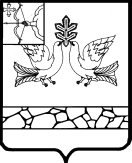 АДМИНИСТРАЦИЯ МУНИЦИПАЛЬНОГО ОБРАЗОВАНИЯ СОВЕТСКИЙ МУНИЦИПАЛЬНЫЙ РАЙОНКИРОВСКОЙ ОБЛАСТИПОСТАНОВЛЕНИЕ04.09.2017                                                                                                            № 568г. СоветскО внесении изменений в постановлениеадминистрации Советского района от 01.10.2014 № 806В соответствии с Градостроительным кодексом Российской Федерации, Федеральным законом от 27.07.2010 № 210-ФЗ «Об организации предоставления государственных и муниципальных услуг», постановлением Правительства Российской Федерации от 30.04.2014 № 403 «Об исчерпывающем перечне процедур в сфере жилищного строительства» администрация Советского района  ПОСТАНОВЛЯЕТ:1. Внести в постановление администрации Советского района от 01.10.2014 № 806 «Об утверждении административного регламента предоставления муниципальной услуги «Выдача градостроительного плана земельного участка, расположенного на территории Советского района Кировской области» (с изменениями, внесенными постановлениями  администрации Советского района от 15.05.2015 № 349, от 16.05.2016 № 267,    от 17.08.2016 № 486, от 13.01.2017 № 9, от 22.08.2017 № 541) следующие изменения:1.1. В наименовании постановления слова «Выдача градостроительного плана земельного участка» заменить словами «Предоставление градостроительного плана земельного участка».1.2. В пункте 1 постановления слова «Выдача градостроительного плана земельного участка» заменить словами «Предоставление градостроительного плана земельного участка».1.3. Утвердить изменения в административном регламенте предоставления муниципальной услуги «Выдача градостроительного плана земельного участка, расположенного на территории  Советского района Кировской области» согласно приложению.2. Отделу документационного и информационно-технического обеспечения администрации Советского района опубликовать настоящее постановление на официальном сайте органов местного самоуправления Советского района Кировской области.3. Настоящее постановление вступает в силу со дня его официального опубликования.Глава Советского района          С.Н. КошкинИЗМЕНЕНИЯв административном регламенте предоставления муниципальной услуги «Выдача градостроительного плана земельного участка, расположенного на территории Советского района Кировской области»В заголовке административного регламента «Выдача градостроительного плана земельного участка, расположенного на территории Советского района Кировской области» (далее – Административный регламент)  слова  «Выдача градостроительного плана земельного участка» заменить словами «Предоставление градостроительного плана земельного участка». В абзаце первом пункта 1.1 «Предмет регулирования регламента» раздела 1 «Общие положения» слова «Выдача градостроительного плана земельного участка» заменить словами «Предоставление градостроительного плана земельного участка».В разделе 2 «Стандарт предоставления муниципальной услуги»: В пункте  2.1 «Наименование муниципальной услуги» слова «Выдача градостроительного плана земельного участка» заменить словами «Предоставление градостроительного плана земельного участка».  В пункте 2.3 «Результат предоставления муниципальной услуги» слова «выдача градостроительного плана земельного участка» заменить словами «предоставление градостроительного плана земельного участка».  В абзацах  первом и втором пункта 2.4 «Срок предоставления муниципальной услуги» слова «о выдаче градостроительного плана земельного участка» заменить словами «о предоставлении градостроительного плана земельного участка». В подпункте 2.6.1.1  пункта 2.6 «Перечень документов, необходимых для предоставления муниципальной услуги» слова «о выдаче градостроительного плана земельного участка» заменить словами «о предоставлении градостроительного плана земельного участка».В разделе 3 «Состав, последовательность и сроки выполнения административных процедур (действий), требования к порядку их выполнения, в том числе особенности выполнения административных процедур (действий) в электронной форме, а также особенности выполнения административных процедур в многофункциональных центрах»: 2  В абзаце четвертом  пункта 3.1 «Описание последовательности действий   при   предоставлении   муниципальной   услуги»   слова   «о    выдаче градостроительного плана земельного участка» заменить словами «о предоставлении градостроительного плана земельного участка».  В заголовке и абзаце третьем пункта 3.4 «Описание последовательности административных действий при расмотрении заявления и представленных документов и прнятии решения о выдаче градостроительного плана земельного участка» слова «о выдаче градостроительного плана земельного участка» заменить словами «о предоставлении градостроительного плана земельного участка».В  приложении  № 1 к Административному регламенту слова «выдать градостроительный план земельного участка» заменить словами «предоставить градостроительный план земельного участка».Приложениие № 2 к Административному регламенту изложить в новой редакции согласно приложению.В  приложении  № 3 к Административному регламенту слова «Выдача градостроительного плана земельного участка» заменить словами «Предоставление  градостроительного плана земельного участка».______________Блок-схемапоследовательности административных процедур при предоставлении муниципальной услуги «Предоставление градостроительного плана земельного участка, расположенного на территорииСоветского района Кировской области»